DSWD DROMIC Report #3 on Typhoon “QUINTA”as of 26 October 2020, 6PMSituation Overview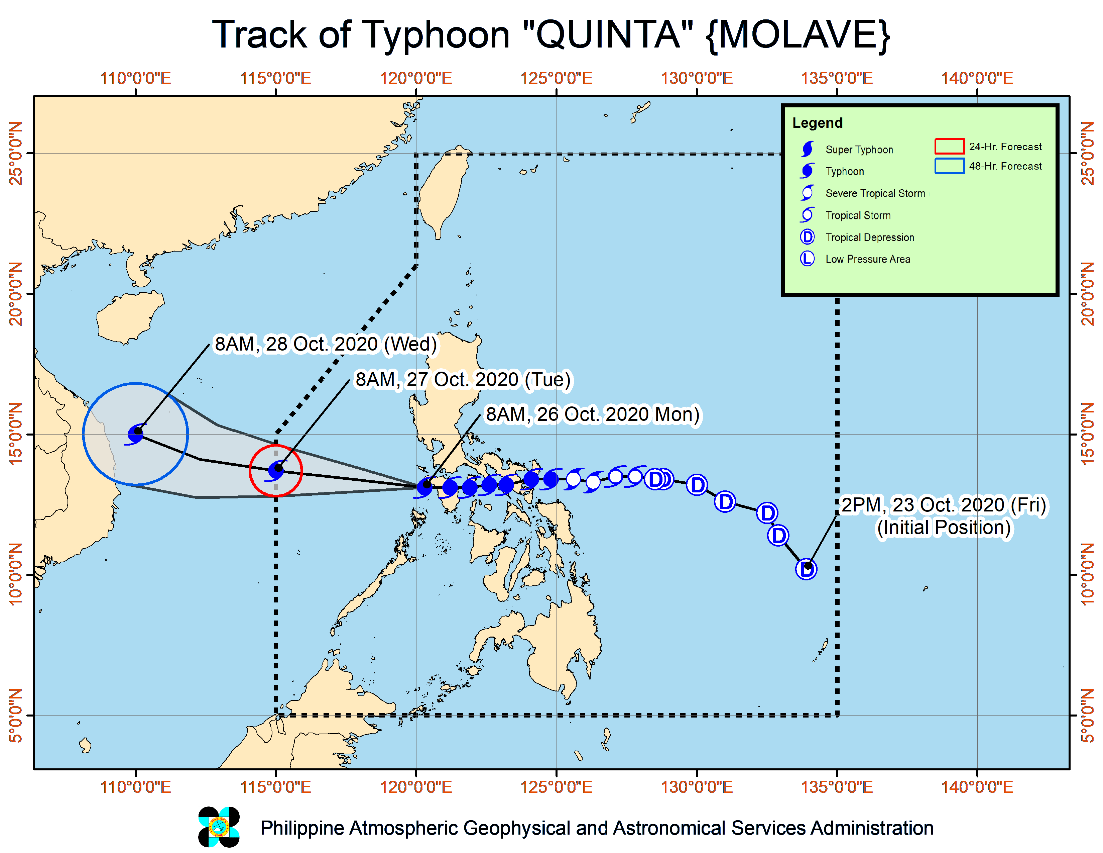 Issued at 05:00 PM, 26 October 2020, TYPHOON "QUINTA" SLIGHTLY INTENSIFIES AS IT MOVES WEST-NORTHWESTWARD OVER THE WEST PHILIPPINE SEA.Track: "QUINTA" will move west-northwestward towards the western boundary of the Philippine Area of Responsibility (PAR). It is forecast to exit the PAR tomorrow morning.Intensity: "QUINTA" may reach its peak intensity within 24 hours.Intensity: "QUINTA" is forecast to re-intensify and may reach its peak intensity within 24 to 48 hours.Rainfall: Today through tomorrow morning, "QUINTA" will bring moderate to heavy with at times intense rains over Occidental Mindoro, Oriental Mindoro, northern Palawan including Calamian and Cuyo Islands, CALABARZON, Aurora, and Isabela. The tail-end of a frontal system will likewise bring moderate to heavy rains over Cagayan, Apayao, Kalinga, Abra, Ilocos Norte, and Ilocos Sur. These two weather systems will also bring light to moderate with at times heavy rains over Metro Manila, Western Visayas, Zamboanga Peninsula, Bangsamoro, and the rest of Luzon. Flooding (including flash floods) and rain-induced landslides may occur during heavy or prolonged rainfall especially in areas that are highly or very highly susceptible to these hazards. PAGASA Regional Services Divisions may issue local thunderstorm/rainfall advisories and heavy rainfall warnings as appropriate.Strong winds: Strong breeze to near gale conditions will be experienced in areas under Tropical Cyclone Wind Signal (TCWS) #1. Potential impacts of these wind conditions to structures and vegetation are detailed in the TCWS section of this bulletin. In other areas, strong breeze to gale conditions due to the northeasterly surge will also prevail over Ilocos Region, Batanes, Cagayan, Apayao, and northern Zambales.At 4:00 PM today, the eye of Typhoon "QUINTA" was located based on all available data at 310 km West of Calapan City, Oriental Mindoro (13.5 °N, 118.3 °E )Source: DOST-PAGASA Severe Weather BulletinStatus of Affected Families / PersonsA total of 27,960 families or 108,977 persons were affected in 445 barangays in Regions III, CALABARZON and MIMAROPA (see Table 1).Table 1. Number of Affected Families / Persons Note: Ongoing assessment and validation being conducted. Source: DSWD-FOs III, CALABARZON and MIMAROPAStatus of Displaced Families / PersonsInside Evacuation CentersThere are 6,515 families or 25,222 persons taking temporary shelter in 405 evacuation centers in Regions III, CALABARZON and MIMAROPA (see Table 2).Table 2. Number of Displaced Families / Persons Inside Evacuation CentersNote: Ongoing assessment and validation being conducted. Source: DSWD-FOs III, CALABARZON and MIMAROPAOutside Evacuation CentersThere are 1,521 families or 4,912 persons currently staying with their relatives and/or friends in Regions CALABARZON and MIMAROPA (see Table 3).Table 3. Number of Displaced Families / Persons Outside Evacuation CentersNote: Ongoing assessment and validation being conducted.Source: DSWD-FOs CALABARZONI and MIMAROPAAssistance provided A total of ₱10,795.00 worth of assistance was provided by LGUs to the affected families (see Table 4).Table 4. Cost of Assistance Provided to Affected Families / PersonsSource: DSWD-FO III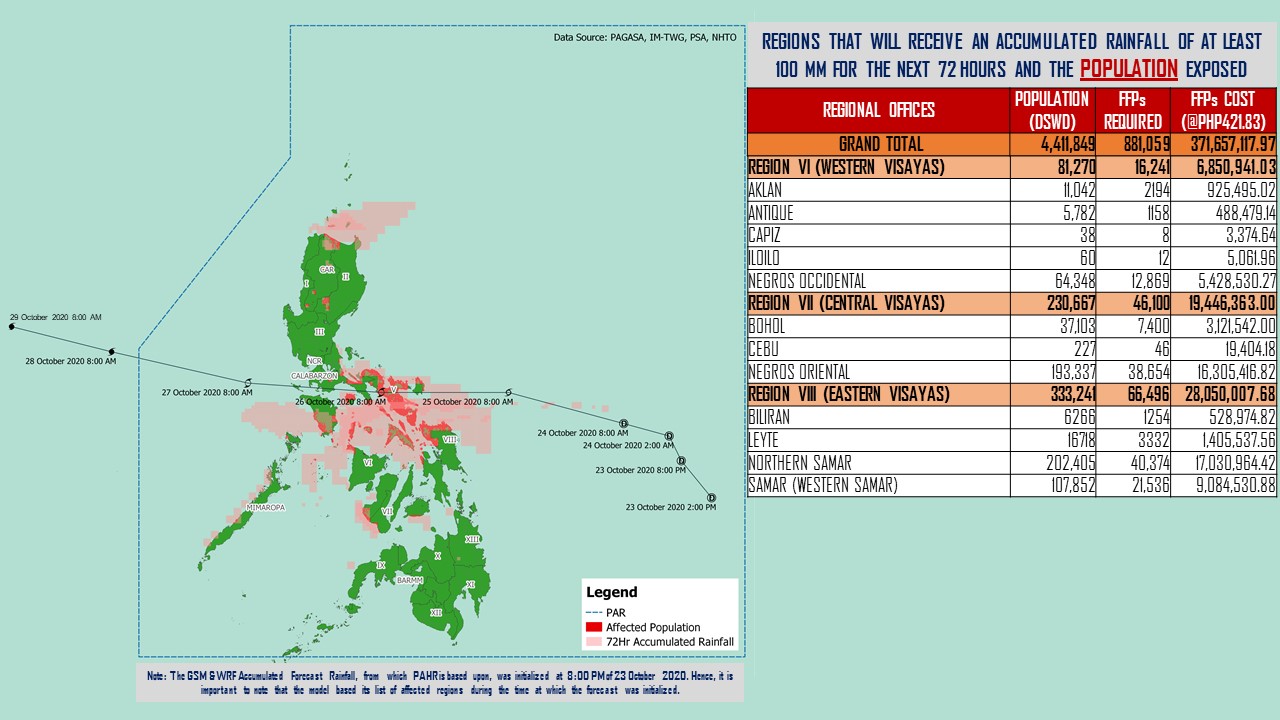 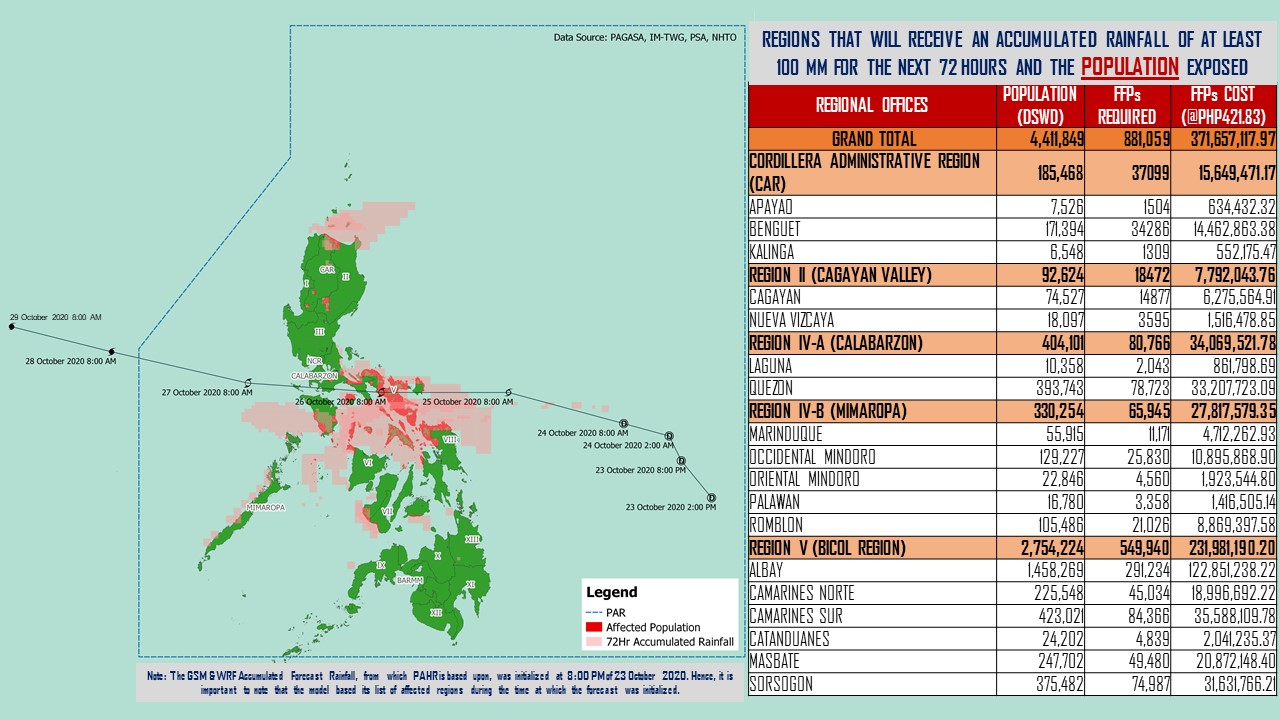 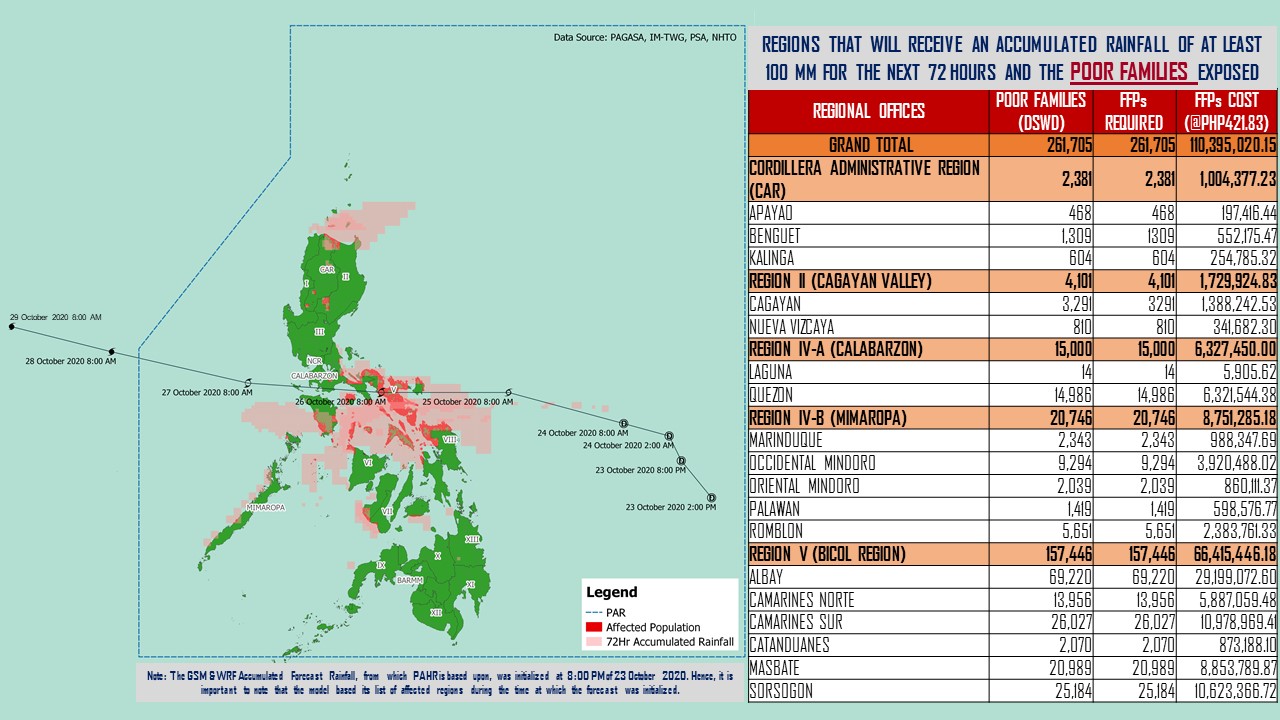 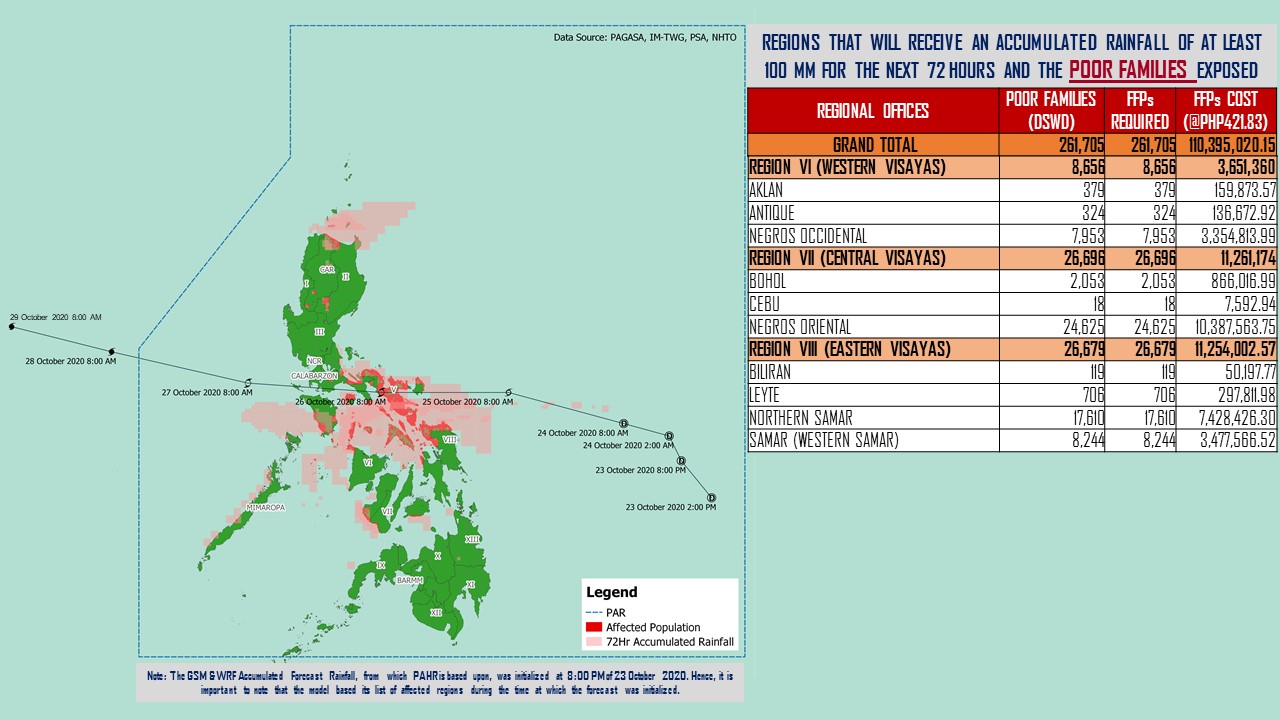 Source: DRMB-DROMIC GIS SpecialistsStatus of Prepositioned Resources: Stockpile and Standby FundsThe DSWD Central Office (CO), Field Offices (FOs), and National Resource Operations Center (NROC) have stockpiles and standby funds amounting to ₱898,107,835.54 with breakdown as follows (see Table 1):Standby FundsA total of ₱302,882,354.54 standby funds in the CO and FOs. Of the said amount, ₱263,367,817.19 is the available Quick Response Fund (QRF) in the CO.StockpilesA total of 257,877 family food packs (FFPs) amounting to ₱117,678,040.81, other food items amounting to ₱193,441,423.23 and non-food items (FNIs) amounting to ₱284,106,016.96 are available. Table 1. Available Standby Funds and Stockpiles Note: The Inventory Summary is as of 26 October 2020, 4PM.Source: DRMB and NRLMBSituational ReportsDSWD-DRMBDSWD-NCRDSWD-FO CARDSWD-FO IIIDSWD-FO CALABARZONDSWD-FO MIMAROPADSWD-FO VDSWD-FO VIIIDSWD-X*****The Disaster Response Operations Monitoring and Information Center (DROMIC) of the DSWD-DRMB is closely monitoring the effects of Typhoon “Quinta” and is coordinating with the concerned DSWD Field Offices for any significant updates.Prepared by:									DIANE C. PELEGRINOMARIE JOYCE G. RAFANANJAN ERWIN ANDREW I. ONTANILLAS			LESLIE R. JAWILIReleasing OfficerREGION / PROVINCE / MUNICIPALITY REGION / PROVINCE / MUNICIPALITY  NUMBER OF AFFECTED  NUMBER OF AFFECTED  NUMBER OF AFFECTED REGION / PROVINCE / MUNICIPALITY REGION / PROVINCE / MUNICIPALITY  Barangays  Families  Persons GRAND TOTALGRAND TOTAL445  27,960  108,977 REGION IIIREGION III31  19,703  78,961 BulacanBulacan28  19,005  76,019 Calumpit28  19,005  76,019 Nueva EcijaNueva Ecija3 698  2,942 Cabanatuan City1 80 420 Jaen1 422  1,488 San Antonio1 196  1,034 CALABARZONCALABARZON313  6,778  25,616 BatangasBatangas35 382  2,001 Agoncillo1 9 39 Bauan3 19 75 Calaca2 81 338 Ibaan1 14 76 Lipa City3 36 161 Mabini1 70 599 Malvar1 4 21 Mataas Na Kahoy1 6 36 Padre Garcia4 17 110 San Jose4 27 135 San Juan2 16 56 San Nicolas2 23 114 San Pascual1 5 22 Santo Tomas1 3 14 City of Tanauan3 18 92 Taysan1 7 20 Tingloy4 27 93 CaviteCavite1 3 15 Cavite City1 3 15 LagunaLaguna41 573  2,180 Biñan1 1 8 City of Calamba9 238 932 Liliw3 37 137 Los Baños10 98 407 Magdalena2 19 36 Nagcarlan5 93 295 Paete1 3 7 Pangil1 6 29 San Pablo City5 35 128 Santa Cruz (capital)1 7 35 City of Santa Rosa3 36 166 QuezonQuezon235  5,819  21,415 Agdangan3 21 85 Alabat17 353  1,463 Atimonan15 142 532 Buenavista8 306  1,065 Calauag11 332  1,483 Candelaria1 3 10 Catanauan5 181 863 General Luna6 90 367 Guinayangan3 124 351 Gumaca37  1,089  3,711 Jomalig2 10 41 Lopez17 759  2,427 Lucena City (capital)10 410  1,678 Macalelon5 55 210 Mauban1 11 27 Mulanay9 361 898 Padre Burgos8 102 359 Pagbilao3 15 63 Pitogo25 643  2,391 Quezon6 51 169 Real1 5 13 Sampaloc2 7 34 San Andres4 70 180 San Francisco (Aurora)3 58 265 San Narciso7 206  1,030 Tagkawayan17 291  1,117 City of Tayabas2 7 31 Unisan7 117 552 RizalRizal1 1 5 Cardona1 1 5 MIMAROPAMIMAROPA101  1,479  4,400 MarinduqueMarinduque28 198 775 Boac (capital)5 35 145 Buenavista8 59 221 Santa Cruz7 25 86 Torrijos8 79 323 Occidental MindoroOccidental Mindoro55 263 125 Looc4 32 125 Oriental MindoroOriental Mindoro18  1,018  3,500 Baco1 6 30 Bongabong1 40 166 Bulalacao (San Pedro)2 81 348 City of Calapan (capital)3 117 463 Gloria1 42 157 Naujan3 225  1,046 Pinamalayan1 50 200 Pola1 9 32 Puerto Galera2 85 362 Roxas3 363 696 REGION / PROVINCE / MUNICIPALITY REGION / PROVINCE / MUNICIPALITY  NUMBER OF EVACUATION CENTERS (ECs)  NUMBER OF EVACUATION CENTERS (ECs)  NUMBER OF DISPLACED  NUMBER OF DISPLACED  NUMBER OF DISPLACED  NUMBER OF DISPLACED REGION / PROVINCE / MUNICIPALITY REGION / PROVINCE / MUNICIPALITY  NUMBER OF EVACUATION CENTERS (ECs)  NUMBER OF EVACUATION CENTERS (ECs)  INSIDE ECs  INSIDE ECs  INSIDE ECs  INSIDE ECs REGION / PROVINCE / MUNICIPALITY REGION / PROVINCE / MUNICIPALITY  NUMBER OF EVACUATION CENTERS (ECs)  NUMBER OF EVACUATION CENTERS (ECs)  Families  Families  Persons  Persons REGION / PROVINCE / MUNICIPALITY REGION / PROVINCE / MUNICIPALITY  CUM  NOW  CUM  NOW  CUM  NOW GRAND TOTALGRAND TOTAL405 405  6,517  6,515  25,242  25,222 REGION IIIREGION III4 4 44 44 189 189 BulacanBulacan3 3 10 10 44 44 Calumpit 3 3 10 10 44 44 Nueva EcijaNueva Ecija1 1 34 34 145 145 Cabanatuan City 1 1 34 34 145 145 CALABARZONCALABARZON369 369  5,453  5,451  21,538  21,518 BatangasBatangas25 25 329 328  1,734  1,732 Agoncillo 1 1 9 9 39 39 Bauan 3 3 19 19 75 75 Calaca 2 2 81 81 338 338 Lipa City 2 2 35 35 153 153 Mabini 1 1 70 70 599 599 Malvar 1 1 4 4 21 21 Mataas Na Kahoy 1 1 6 6 36 36 San Jose 3 3 20 20 105 105 San Juan 1 1 13 13 47 47 San Nicolas 2 2 23 23 114 114 San Pascual 1 1 5 5 22 22 Santo Tomas 1 1 3 2 14 12 City of Tanauan 3 3 18 18 92 92 Tingloy 3 3 23 23 79 79 CaviteCavite1 1 3 3 15 15 Carmona 1 1 3 3 15 15 LagunaLaguna41 41 566 565  2,163  2,145 Biñan 1 1 1 1 8 8 City of Calamba 9 9 231 231 894 894 Liliw 3 3 37 37 137 137 Los Baños 10 10 98 98 407 407 Magdalena 2 2 19 19 57 57 Nagcarlan 5 5 93 93 295 295 Paete 1 1 3 3 7 7 Pangil 1 1 6 6 29 29 San Pablo City 5 5 35 35 128 128 Santa Cruz (capital) 1 1 7 6 35 17 City of Santa Rosa 3 3 36 36 166 166 QuezonQuezon301 301  4,554  4,554  17,621  17,621 Agdangan 5 5 21 21 85 85 Alabat 43 43 353 353  1,463  1,463 Atimonan 17 17 142 142 532 532 Buenavista 14 14 306 306  1,065  1,065 Calauag 11 11 294 294  1,311  1,311 Candelaria 1 1 3 3 10 10 Catanauan 6 6 181 181 863 863 General Luna 6 6 41 41 179 179 Guinayangan 4 4 124 124 351 351 Gumaca 47 47 809 809  2,803  2,803 Jomalig 2 2 10 10 41 41 Lopez 24 24 385 385  1,279  1,279 Lucena City (capital) 14 14 407 407  1,667  1,667 Macalelon 6 6 55 55 210 210 Mauban 1 1 11 11 27 27 Mulanay 9 9 156 156 632 632 Padre Burgos 9 9 90 90 314 314 Pagbilao 3 3 15 15 63 63 Pitogo 28 28 391 391  1,551  1,551 Quezon 6 6 51 51 169 169 Real 1 1 5 5 13 13 Sampaloc 2 2 7 7 34 34 San Andres 4 4 70 70 180 180 San Francisco (Aurora) 3 3 58 58 265 265 San Narciso 10 10 206 206  1,030  1,030 Tagkawayan 16 16 241 241 910 910 City of Tayabas 2 2 7 7 31 31 Unisan 7 7 115 115 543 543 RizalRizal1 1 1 1 5 5 Cardona 1 1 1 1 5 5 MIMAROPAMIMAROPA32 32  1,020  1,020  3,515  3,515 Occidental MindoroOccidental Mindoro1 1 51 51 231 231 Mamburao (capital) 1 1 51 51 231 231 Oriental MindoroOriental Mindoro31 31 969 969  3,284  3,284 Baco 1 1 6 6 30 30 Bongabong 1 1 40 40 166 166 Bulalacao (San Pedro) 1 1 45 45 193 193 City of Calapan (capital) 5 5 117 117 463 463 Gloria 3 3 42 42 157 157 Naujan 4 4 220 220  1,026  1,026 Pinamalayan 1 1 50 50 200 200 Pola 2 2 9 9 32 32 Puerto Galera 4 4 83 83 352 352 Roxas 9 9 357 357 665 665 REGION / PROVINCE / MUNICIPALITY REGION / PROVINCE / MUNICIPALITY  NUMBER OF DISPLACED  NUMBER OF DISPLACED  NUMBER OF DISPLACED  NUMBER OF DISPLACED REGION / PROVINCE / MUNICIPALITY REGION / PROVINCE / MUNICIPALITY  OUTSIDE ECs  OUTSIDE ECs  OUTSIDE ECs  OUTSIDE ECs REGION / PROVINCE / MUNICIPALITY REGION / PROVINCE / MUNICIPALITY  Families  Families  Persons  Persons REGION / PROVINCE / MUNICIPALITY REGION / PROVINCE / MUNICIPALITY  CUM  NOW  CUM  NOW GRAND TOTALGRAND TOTAL 1,521  1,521  4,912  4,912 CALABARZONCALABARZON 1,393  1,393  4,379  4,379 BatangasBatangas53 53 267 267 Ibaan14 14 76 76 Lipa City1 1 8 8 Padre Garcia17 17 110 110 San Jose7 7 30 30 San Juan3 3 9 9 Taysan7 7 20 20 Tingloy4 4 14 14 LagunaLaguna7 7 38 38 City of Calamba7 7 38 38 QuezonQuezon 1,333  1,333  4,074  4,074 Buenavista16 16 82 82 Calauag38 38 172 172 General Luna49 49 188 188 Gumaca279 279 908 908 Lopez374 374  1,148  1,148 Lucena City (capital)56 56 209 209 Mulanay205 205 266 266 Padre Burgos12 12 45 45 Pitogo252 252 840 840 Tagkawayan50 50 207 207 Unisan2 2 9 9 MIMAROPAMIMAROPA128 128 533 533 MarinduqueMarinduque77 77 293 293 Boac (capital)17 17 72 72 Buenavista12 12 39 39 Santa Cruz16 16 52 52 Torrijos32 32 130 130 Occidental MindoroOccidental Mindoro4 4 32 32 Looc4 4 32 32 Oriental MindoroOriental Mindoro47 47 208 208 Bulalacao (San Pedro)36 36 155 155 Naujan5 5 20 20 Puerto Galera2 2 10 10 Roxas4 4 23 23 REGION / PROVINCE / MUNICIPALITY REGION / PROVINCE / MUNICIPALITY  COST OF ASSISTANCE  COST OF ASSISTANCE  COST OF ASSISTANCE  COST OF ASSISTANCE  COST OF ASSISTANCE REGION / PROVINCE / MUNICIPALITY REGION / PROVINCE / MUNICIPALITY  DSWD  LGU  NGOs  OTHERS  GRAND TOTAL GRAND TOTALGRAND TOTAL - 10,795.00  -  - 10,795.00 REGION IIIREGION III - 10,795.00  -  - 10,795.00 BulacanBulacan - 4,000.00  -  - 4,000.00 Calumpit-  4,000.00 - -  4,000.00 Nueva EcijaNueva Ecija - 6,795.00  -  - 6,795.00 Cabanatuan City-  6,795.00 - -  6,795.00 Region / OfficeStandby FundsFAMILY FOOD PACKSFAMILY FOOD PACKSOther Food ItemsNon-Food Relief ItemsTotal Standby Funds & StockpileRegion / OfficeStandby FundsQuantityTotal CostOther Food ItemsNon-Food Relief ItemsTotal Standby Funds & StockpileRegion / Office302,882,354.54257,877117,678,040.81193,441,423.23284,106,016.96898,107,835.54Central Office263,367,817.19- - - - 263,367,817.19 NRLMB - NROC-8,5504,932,850.00 22,414,570.48 72,845,661.75 100,193,082.23 NRLMB - VDRC-9,9474,417,750.63 5,989,687.13 2,326,991.20 12,734,428.96 I490,455.201,821830,659.32 2,813,730.00 31,166,997.46 35,301,841.98 II3,000,938.7917,3178,855,191.11 3,141,266.01 5,510,398.95 20,507,794.86 III4,205,028.747,5232,988,809.70 5,398,151.71 5,294,121.88 17,886,112.03 CALABARZON3,000,000.007,7841,643,576.00 3,376,598.98 4,069,663.12 12,089,838.10 MIMAROPA3,100,744.5830,05113,522,950.00 1,765,909.00 6,289,098.80 24,678,702.38 V3,000,000.0014,5554,604,759.08 1,053,537.41 26,420,032.90 35,078,329.39 VI3,000,051.6837,14113,436,326.94 48,660,483.77 5,890,820.31 70,987,682.70 VII3,000,462.7116,7197,412,339.20 14,758,012.19 78,198.00 25,249,012.10 VIII3,003,550.0017,1319,349,300.08 6,648,181.70 19,619,830.38 38,620,862.16 IX56,000.0010,0305,481,294.70 15,614,222.16 8,518,245.45 29,669,762.31 X3,000,724.4239,40821,755,647.42 31,174,169.86 27,940,054.89 83,870,596.59 XI3,000,001.005,2931,959,203.95 12,292,725.00 19,758,485.36 37,010,415.31 XII1,449,000.682,2141,217,700.00 3,885,006.55 10,899,586.54 17,451,293.77 CARAGA3,000,740.5513,8927,131,089.08 5,239,330.83 16,464,806.17 31,835,966.63 NCR3,000,439.001,677921,176.10 7,479,060.00 9,929,291.41 21,329,966.51 CAR206,400.0016,8247,217,417.50 1,736,780.45 11,083,732.39 20,244,330.34 DATESITUATIONS / ACTIONS UNDERTAKEN26 October 2020The Disaster Response Management Bureau (DRMB) is on BLUE alert status and is closely coordinating with the concerned field offices for significant disaster response updates.All QRT members and emergency equipment are on standby and ready for deployment.DRMB participated in the Online Pre-Disaster Risk Assessment Meeting on Tropical Depression “Quinta” on 24 October 2020 with other response cluster member agencies. Further meetings shall be conducted on the implementation of COVID-19 protocols during the response efforts on Typhoon “Quinta”.DATESITUATIONS / ACTIONS UNDERTAKEN26 October 2020A total of 123 families or 494 persons have pre-emptively evacuated in 4 Evacuation Centers in Muntinlupa City.DSWD FO-NCR Disaster Response Management Division (DRMD) and the FO Quick Response Teams are on standby-alert and/or already activated for any eventualities that might happen due to the said weather condition.DSWD FO-NCR DRMD is ready to provide food and non-food items, as well as other possible assistance to any requesting agencies and other partner stakeholders upon request, in coordination with the LSWDOs. Moreover, logistics including vehicles are ready to be mobilized to respond to any eventualities.DSWD FO-NCR DRMD continuously coordinate with the 17 LGUs thru its respective Local Social Welfare and Development Office (LSWDOs) regarding any possible necessary augmentation assistance.DATESITUATIONS / ACTIONS UNDERTAKEN24 October 2020DSWD-FO CAR DRMD are on standby to render duty at the Operations Center and monitor the status on the ground as well as the alert status and weather updates.The Provincial Social Welfare and Development Teams (PSWADT) DRMD PDO IIs were informed of the situation.Municipal Action Teams are on standby.Continuous coordination by the DRMD PDO IIs assigned in the PSWADTs with the LDRRMOs for updates.Rapid Emergency Telecommunications Team (RETT) including the International Maritime/Marine Satellite (INMARSAT) equipment are on standby.DSWD-FO CAR DRMD prepared reports for the weather disturbance and shared it to the end users.The Operations Center is on RED ALERT since 16 March 2020.Pre-disaster Risk Assessment Meeting via video teleconferencing attended by Ms. Mary Ann G. Buclao. Close coordination with Cordillera Regional Disaster Risk Reduction and Management Council Emergency Operations Center for updates.QRT and Delta Teams were on standby for possible deployment.Cascaded the susceptibility map to Provincial SWAD Teams for their guidance.Evacuations Center Updated for dissemination to SWADs.DATESITUATIONS / ACTIONS UNDERTAKEN26 October 2020Activation of Rapid Deployment Team-Disaster Response Management Division of DSWD Field Office and DSWD Provincial Extension Office Quick Response Team.Participated during the conduct of Pre-Disaster Risk Assessment with RDRRMC Members.Continuous monitoring of weather updates in coordination with the DPEO’s and concerned LGUs.DATESITUATIONS / ACTIONS UNDERTAKEN26 October 2020DSWD-FO CALABARZON convened the members of the Response Cluster through virtual teleconference, the meeting served as venue to conduct a strategic planning to discuss strategies to reach the affected areas.DSWD-FO CALABARZON DRMD advised Local Government Units (LGUs) to allot wider spaces in evacuation centers to ensure adequate physical distancing. Families who will be evacuated must also be reminded to observe minimum health standards, which includes wearing of face masks, proper hygiene and cough etiquette.DSWD-FO CALABARZON DRMD urged Local Social Welfare and Development Offices to explore alternative evacuation centers, since schools could not be used as many have been designated as quarantine facilities for COVID-19 patients.DSWD-FO CALABARZON activated the Provincial Quick Response Teams (PQRTs) of the five (5) Provinces of CALABARZON to rapidly and effectively gather data and information from the affected LGUs.DSWD-FO CALABARZON conducted operational period briefing to identify the priorities of for Humanitarian Response Operation for Typhoon Quinta.The Rapid Damage Assessment and Needs Analysis (RDANA) Teams of the Regional Quick Response Teams were placed on standby alert status and advised to be ready for deployment should need arises.The Emergency Operation Center (EOC) of the Field Office has been activated and currently being managed and operated by the personnel of the DRMD.DSWD-FO CALABARZON DRMD is closely coordinating with the five (5) Provincial Social Welfare and Development Offices (PSWDOs) of CALABARZON for updates.DSWD-FO CALABARZON DRMD conducted assessment in Port of Batangas to identify the needs of the stranded passengers.DATESITUATIONS / ACTIONS UNDERTAKEN26 October 2020A total of 484 families or 1,589 persons have pre-emptively evacuated in 65 Evacuation Centers in Region MIMAROPA.Powerline interruptions are currently experienced in some City/Municipalities of Oriental Mindoro and Marinduque.DSWD-FO MIMAROPA Disaster Response Management Division and SWADT Offices are alerted to monitor daily local weather condition and ensure provision of information to all concerned offices, divisions, sections, offices.24/7 On-call status of the R/P/C/M QRTs together with special projects staff for possible activation of Operation Center.Close coordination with the Office of Civil Defense (OCD) and RDRRMC MIMAROPA for any warning signal updates for monitoring purposes and response mechanism for areas that will be affected.Standby logistical equipment and workforce through coordination with SWADT Offices and concerned LGUs on the management of stranded passengers, if any, in ports and terminals.Information and Communication Technology Management Unit (ICTMU) is on standby status to ensure robust communication system.Ensure that there is an on-call truck available for delivery of goods and equipment to areas that will be affected.DATESITUATIONS / ACTIONS UNDERTAKEN26 October 2020A total of 5,351 families or 22,375 persons have pre-emptively evacuated in 241 Evacuation Centers and 292 families or 1,590 persons currently staying with their relatives and/or friends in Region V.DSWD-FO V QRTs are activated.QRTs in POO and MOO Level are on Blue Alert Status. C/MATs are in close coordination with C/MDRRMOs for situational updates on pre-emptive evacuation, report on standees etc.PAT and MAT members in the 6 provinces are activated and instructed to coordinate with the P/MDRRMOs, C/MSWDOs for reports and updates.Validation on the affected population is now being conducted by the MATs in coordination with the Local Government Units.DSWD-FO V is ready to provide augmentation support to the affected municipalities/cities.DATESITUATIONS / ACTIONS UNDERTAKEN25 October 2020DSWD-FO VIII prepositioned Family Food Packs (FFPs) in Samar Island which can be distributed immediately by the P/C/MATs to Local Government Units that need augmentation support. Communicated SWAD Teams and City/Municipal Actions Teams to be alerted on the Severe Tropical Storm “Quinta”.Conducted Pre-Disaster Risk Assessment Meeting on 23 October 2020 prior to RDRRMC PDRA Meeting and discussed internal preparations of the department considering that the implementation of Bayanihan to Heal as One Act is still ongoing and Bayanihan to Recover as One Act has started its planning phase. Contacted VDRC and NRLMB for the possible augmentation of FFPs to Eastern Visayas considering that some of our family food packs are for  fumigation and stockpile is insufficient to respond to the possible requests of LGUs.DATESITUATIONS / ACTIONS UNDERTAKEN26 October 2020DSWD FO-X DRMD continuously monitor the weather condition and in constant coordination with the LGUs for possible augmentation and for further updates on Typhoon “Quinta”.